Targeting an Initiator Allergen Provides Durable and Expansive Protection Against House Dust Mite AllergyJihui Zhang1a, Jie Chen1, Jonathan P Richardson1b, Nicola-Jane Francis-Newton1, Pei F Lai1, Kerry Jenkins2, Meriel R Major2, Rebekah E Key2, Mark E Stewart2, Stuart Firth-Clark2, Steven M Lloyd2, Gary K Newton2, Trevor R Perrior2, David R Garrod3, Clive Robinson1*1Institute for Infection & Immunity, St George’s, University of London, Cranmer Terrace, London SW17 0RE, United Kingdom.  2Domainex Ltd, Chesterford Research Park, Little Chesterford, Saffron Walden CB10 1XL, United Kingdom.  3Faculty of Biology, Medicine and Health, University of Manchester M13 9PL, United Kingdom.*Correspondence: c.robinson@sgul.ac.ukaPresent address: State Key Laboratory of Microbial Resources, Institute of Microbiology, Chinese Academy of Sciences, Beijing, P.R. China.bPresent address: Centre for Host-Microbiome Interactions, Faculty of Dentistry, Oral & Craniofacial Sciences, King’s College London, UK.This work was supported by the Wellcome Trust (Seeding Drug Discovery Initiative award 087650, to CR).ABSTRACTWhereas treatment of allergic diseases such as asthma relies largely on the targeting of dysregulated effector pathways, the conceptually attractive alternative of preventing them by a pharmaceutical, at-source intervention has been stymied until now by uncertainties about suitable targets and the challenges facing drug design.  House dust mites (HDMs) are globally significant triggers of allergy.  Group 1 HDM allergens, exemplified by Der p 1, are cysteine proteases.  Their degradome has a strong disease linkage which underlies their status as risk and initiator allergens acting directly and through bystander effects on other allergens.  Our objective was to test whether target-selective inhibitors of group 1 HDM allergens might provide a viable route to novel therapies.  Using structure-directed design to optimise a series of pyruvamides, we undertook the first examination of whether pharmaceutically-developable inhibitors of group 1 allergens might offer protection against HDM exposure.   Developability criteria included durable inhibition of clinically-relevant signals after a single aerosolised dose of drug.   The compounds suppressed acute airway responses of rats and mice when challenged with an HDM extract representing the HDM allergome.   Inhibitory effects operated through a miscellany of downstream pathways involving, amongst others, IL-33, thymic stromal lymphopoietin, chemokines and dendritic cells.  IL-13 and eosinophil recruitment, indices of Th2 pathway activation, were strongly attenuated.   The surprisingly expansive benefits arising from a unique at-source intervention suggest a novel approach to multiple allergic diseases in which HDM play prominent roles and encourage exploration of these pharmaceutically developable molecules in a clinical setting.Keywords: house dust mite allergome/ protease inhibitor/ allergen/ airway inflammation/ eosinophil/ Der p 1Historically, there has been conjecture that improved management of allergic diseases could come from apex interventions acting at-source on root cause disease triggers, but realisation of this hypothesis has been stymied by uncertainty surrounding whether effective targets exist and their chemical tractability 1.   Allergy to house dust mites (HDMs) offers an opportunity to examine this concept because HDMs are themselves not only important triggers of disease, but they also promote polysensitisation to unrelated allergens 1, 2.   To assess the feasibility of an at-source intervention it is necessary to understand which allergens constitute a biologically significant target with drug development opportunities.    Using pharmaceutically developable inhibitors in tandem with effector cell and mediator biosignatures which are clinically validated by mechanism-based therapies, we examined whether a potentially exploitable approach could be inhibition of the intrinsic bioactivity of disease initiator/risk allergens 1, 3-6.   The allergome of HDMs comprises >30 diverse allergen groups 1, 2.  Group 1 HDM allergens are homologous C1 cysteine proteases 7 whose bioactivity and immunogenicity grants them status as autonomous initiator allergens with high disease linkage 2, 8, 9.  This initiator function raises the possibility that their inhibition might yield expansive benefits by blocking the effects of unrelated allergens from HDM or other sources.  Human exposure to HDM allergens occurs through their presence within excreted faecal pellets which are of a respirable diameter or can contact the skin.  Upon impaction of the airway lining, their contents are released into airway surface liquid (ASL) which, through its reducing agent content, favours the catalytic competence of cysteine proteases 10-13.     This proteolytic activity of group 1 HDM allergens is salient to an allergic diathesis 1, 8, 14-18.   An unexpected facet of their degradome is prothrombinase activity 1, 5, 19.  Thrombin generated in airway epithelial cells by this activity stimulates protease activated receptors (PARs)-1 and -4 and Epidermal Growth Factor Receptor (EGFR)-dependent signalling to generate reactive oxidant species (ROS) which entrain the expression of cytokines through effects on histones, redox-dependent transcription factors and signalling proteins 20, 21.   Essential to this sequence is the recruitment of a cellular prothrombinase via the activity of a disintegrin and metalloprotease 10 (ADAM 10) 5, 22 which leads to the generation of endogenous ligands of Toll-like receptor (TLR) 4 5.  TLR4 signalling is central to allergic sensitisation; altered expression and polymorphisms in both the receptor and its ligand bioprocessing pathways are also disease risks 16, 23-25.   In mice, epithelial TLR4 signalling presages the activation of dendritic antigen presenting cells (DCs) and allergic sensitisation of the lungs to HDMs 26 which is further modulated by TLR4 on repeated allergen exposure 27.  The protease-dependent ability of group 1 HDM allergens to generate endogenous TLR4 ligands thus provides a fundamental linkage between TLR4 and the prominent role of group 1 HDM allergens in allergic sensitisation of the lungs 1, 5, 8.  Alongside these events, group 1 HDM allergens directly and indirectly increase the permeability of epithelial barriers 1, 9, 28, 29.  These mechanisms facilitate transepithelial allergen delivery of any allergen, thus increasing the probability of contact with dendritic antigen presenting cells (DCs) and the reinforcement of allergy.  This process may be augmented by ADAM 10 which, beyond the actions outlined above and its regulation of IgE production, is a sheddase for E-cadherin 30.  E-cadherin is a component of epithelial adherens junctions, but separately from this role it prevents interleukin (IL)-5 and IL-13 release from type 2 innate lymphoid cells (ILC2) cells by ligation of killer cell lectin-like receptor sub-family G, member 1 31.   Thus, untethering of ILC2 cells by group 1 HDM allergens and the E-cadherin shedding action of ADAM 10 is a likely innate checkpoint for IL-5 and IL-13 production in allergy progression.   Der p 1 is the group 1 allergen from Dermatophagoides pteronyssinus and is commonly studied as representative of other group 1 HDM allergens with which it is homologous 1, 2.  Generic inhibitors of cysteine proteases prevent Der p 1 from triggering the development of Der p 1-specific IgE in experimental models, but because this finding is based on tools with poor pharmacological credentials, weak potency and low selectivity, it is not known whether the suppression is due to direct inhibition of the Der p 1 or through off-target effects in the host 1.   Moreover, while the risk/initiator allergen status of group 1 suggests that its inhibition might confer protection against other HDM allergen groups, demonstration that the development of Der p 1-specific IgE is inhibited following exposure to purified Der p 1 and a generic inhibitor does not address this concept of an expansive, broad-spectrum protection against unrelated allergens.   To resolve these matters, novel pyruvamide inhibitors of group 1 HDM allergens have been created by structure-based drug design 1, 3, 4.   Compounds designed against this target have been designated ‘allergen delivery inhibitors’ (ADIs) because of their protective effects on airway epithelium.   Using model cell systems, we have found that ADIs prevent TLR4-dependent ROS generation by HDM extracts, suggesting that inhibition of multiple pathways which are reliant on TLR4 ligation and redox-dependent gene expression should result 5.  Now, using clinically-developable representatives from this series of new molecular entities (NMEs), our aim was to test whether an at-source intervention directed against an initiator/risk allergen could modify both acute innate and allergic responses to the wider HDM allergen repertoire.     RESULTS AND DISCUSSIONThe rationale behind this work is a desire to improve the treatment of allergy 1.   While the quest to attack root causes of allergy is long-standing, the pursuit of a developable pharmacological solution must confront significant obstacles 1, 6, 8.  Group 1 HDM allergens are exploitable candidates in this enterprise because they are autonomous initiator allergens which facilitate polysensitisation to other mite and non-mite allergens of diverse structure and function 1, 2.  Conveniently for NME design, group 1 HDM allergens couple strong disease linkage with the potentially advantageous safety profile afforded by a non-human target 1, 3, 6.  Moreover, because Der p 1 inactivates serpins, an incidental benefit is the inhibition of HDM serine peptidase allergens through the protection of airway antiprotease defences by ADI compounds 1, 6, 8.   At the inception of this programme the ability to obtain durable protection against the HDM allergome from a single dose of drug was unanticipated, and our speculation was that ADIs would probably exert efficacy only upon chronic treatment.   However, reappraisal of this opinion was necessary because a forerunner chemical series of the pyruvamides described herein boosted the possibility that ADIs could have unanticipated benefits in acute allergy 6.  Although these forerunner aminoketones lacked the credentials to prove this concept, they were significant in providing the encouragement to design an entirely new series with the properties which could.  The pyruvamides which are the focus of this paper resulted from this design and optimisation campaign and now instantiate the acute benefits of ADIs in preclinical models.  Focussed analogue libraries were used to optimise properties using Der p 1 as the target archetype; the library described herein being used to identify attributes which combine target potency and durability of action.  For detailed study we selected a pair of pyruvamides which are differentiated by pharmacokinetic behaviour while exhibiting similar target potency (Table 1).  Table 1.  Property profiles of pyruvamides 1 and 2 as determined by techniques described in Materials and Methods.  Details of selectivity profiles are presented elsewhere 3.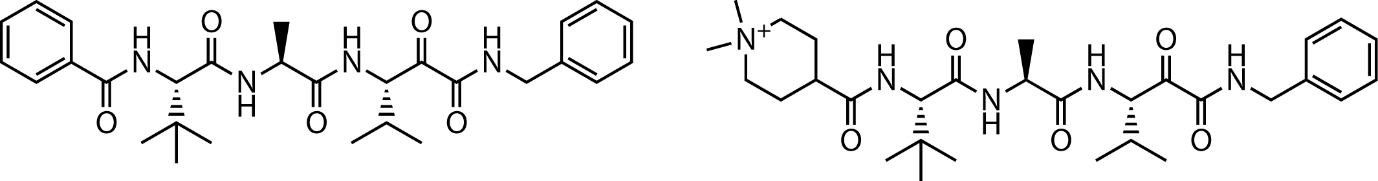 Compound 1 is a neutral molecule, whereas compound 2 is a quaternary amine.  Each is a potent, reversible and selective inhibitor of group 1 HDM allergens but differ in their approach to optimising lung retention while mitigating adverse events from either local or systemic effects.   The target allergen group trigger responses by extracellular molecular recognition, notably via PARs and tight junction adhesion proteins 1, 2, 8, 28, so no requirement exists for inhibitors to be cell-permeant, enabling an option for enhancing lung retention and extracellular effects by forming quaternary amines, such as compound 2.   In contrast, the neutral and absorbable compound 1 sought lung retention through moderate lipophilicity. Studies in Rats Sensitised to the HDM AllergomeSensitisation was associated with elevated serum IgE which comprised IgE reactive with the HDM extract generally and with Der p 1 specifically.  HDM-directed IgG2a was generated, although total IgG2a was unaffected (Supporting Information Figure S1A-E).  Sensitised animals developed a clear eosinophil response to aerosol challenge (Supporting Information Figure S1F).  Aerosol challenge with HDM extract increased inflammatory cells in bronchoalveolar lavage (BAL) fluid.  This was characterised by an influx of neutrophils which was resolved by 72 h, whereas the appearance of eosinophils was gradual and sustained (Supporting Information Figure S1G-I).  The rising trend of BAL monocytes/macrophages was generally not significant (Supporting Information Figure S1J).Single Doses of ADI Compounds Suppresses Responses to HDM ExtractOur initial focus was to investigate the efficacy of selected ADIs in influencing the recruitment of eosinophils following HDM challenge because these cells demarcate an important clinical phenotype in allergic asthma.  Furthermore, they drive key stages of type 2 inflammation and the development of persistent airflow obstruction in people with asthma.  Accordingly, most experiments used a BAL sampling time optimised for this readout.   We electively chose an acute allergen provocation model with an extract of mixed allergens rather than purified Der p 1 because this provides a rigorous test of whether broad protection could be achieved against a representation of the HDM allergome.  A dose-response relationship existed for the numbers of eosinophils and neutrophils recovered by BAL following challenge (Figure 1A,B) but monocytes/macrophages were unaffected (Figure 1C), generally consistent with other data (Supporting Information Figure S1J).   Remarkably, a single dose of compound 1 or 2 (Figure 1D) administered 2 h before HDM challenge attenuated the changes in BAL cells (Figure 1E), primarily due to eosinophil suppression (Figure 1F).  The trend towards blunting of neutrophil responses was not significant, possibly due to the sub-optimal sampling time for these cells (Figure 1G).  No effects on monocytes/macrophages were seen (Figure 1H).   Thus, acute effects of HDM allergen extracts which contain clinically important allergens unrelated to the group 1 target are suppressed by group 1-specific inhibition.  In this regard, compounds 1 and 2 had similar pharmacodynamics, despite their markedly different pharmacokinetics and physicochemistry.   Unlike compound 2, where quaternisation restricts the molecule to the airways, 1 might be expected to show a less persistent action due to transepithelial absorption, but this was not evident within 2 h.  Next, using compound 2 for exemplification, we verified that Der p 1 was a major activator of these responses in sensitised animals and, as expected, the changes in eosinophils were inhibited (Supporting Information Figure S1K,L).  Particularly in this study, compound 2 also inhibited the neutrophil response.  The inter-study variability neutrophil data was a recurring feature, likely resulting from the sampling time used in most of the studies described herein being sub-optimal for neutrophils. Figure 1.  HDM challenge in rats sensitised to HDM allergen extract and its modification by ADI compounds.  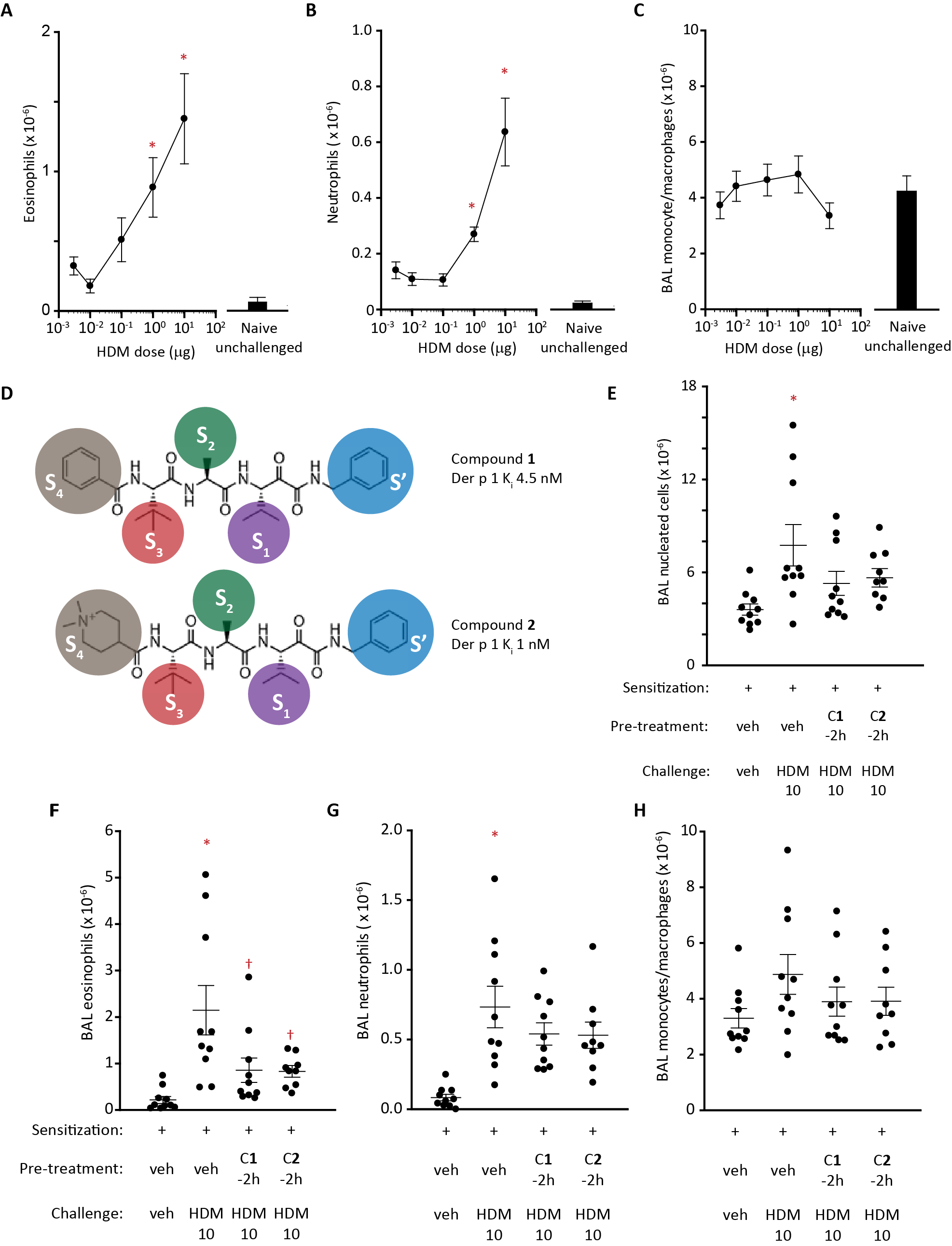 A-C Changes in BAL eosinophil, neutrophil and monocyte/macrophage composition assessed by light microscopy 48 h following i.t. aerosol challenge with HDM extract at a range of doses.  Data are shown as mean ± s.e. from 10 animals per dose level.  *P<0.001-0.05 vs unchallenged animals.  Black columns depict control responses in unsensitised, unchallenged animals.  D  Compounds 1 and 2 showing functional groups and their predicted protease subsite interactions (S’-S4) with Der p 1 used as archetype for other group 1 HDM allergens.  E-H  Effects of  ADI compounds 1 or 2 on BAL cell composition following i.t. aerosol challenge with HDM extract (HDM 10 with 10 µg Der p 1 content).  Animals were pre-treated with ADIs 2 h prior to allergen challenge (dose by i.t. aerosol 15 µg/kg for compound 1 and 46 µg/kg for compound 2).    Data are individual responses with mean ± s.e. depicted by whiskers with n=10 per treatment group.  Note that in the compound 2 group, one animal was euthanised for welfare reasons following challenge. *P<0.001 vs vehicle (veh) challenge.  †P<0.01-0.05 vs HDM 10 challenge.  The Durable Action of ADIs Accompanies Inhibition of Sentinel Biosignatures Encouraging data prompted a deeper exploration of the durability of compound 1.     Figure 2A-D depicts its effects when administered at different times before HDM challenge.  In agreement with initial findings, it suppressed BAL eosinophil responses similarly when administered 2 h or 4 h before challenge (Figure 2B).   No effect was apparent on neutrophil recruitment due to the resolution of the positive control response (Figure 2C).  HDM challenge was associated with elevated levels of IL-13, IL-33, thymic stromal lymphopoietin (TSLP), C-C chemokine ligand-2 (CCL-2) and CCL-20 in BAL fluid, and all were suppressed by compound 1, except for TSLP when dosed 4 h before challenge (Figure 2E-I).  Collectively, these data suggest that pyruvamide 1 has an encouraging persistence of action on clinically-relevant cellular and molecular readouts which belies the absence of the quaternary amine moiety. Examination of relationships between mediators and cell numbers revealed correlations between BAL eosinophils and IL-13, IL-33, TSLP and IL-6 but not CCL5 and CCL11 (Figure 3 A-F).   BAL concentrations of IL-13, IL-33, TSLP and IL-6 were correlated (Figure 3 G-L).   Compound 1 was further evaluated against a stronger challenge, confirming the inhibitory effects on IL-33, IL-13 and TSLP, whereas IL-6 responses were unaffected (Figure 3 M-P).  Concentrations of CCL2 and CCL20 in BAL were correlated, but not to the cell populations studied (Supporting Information Figure S2 A-G).  Weak correlations existed with IL-6 (Supporting Information Figure S2 H-J).  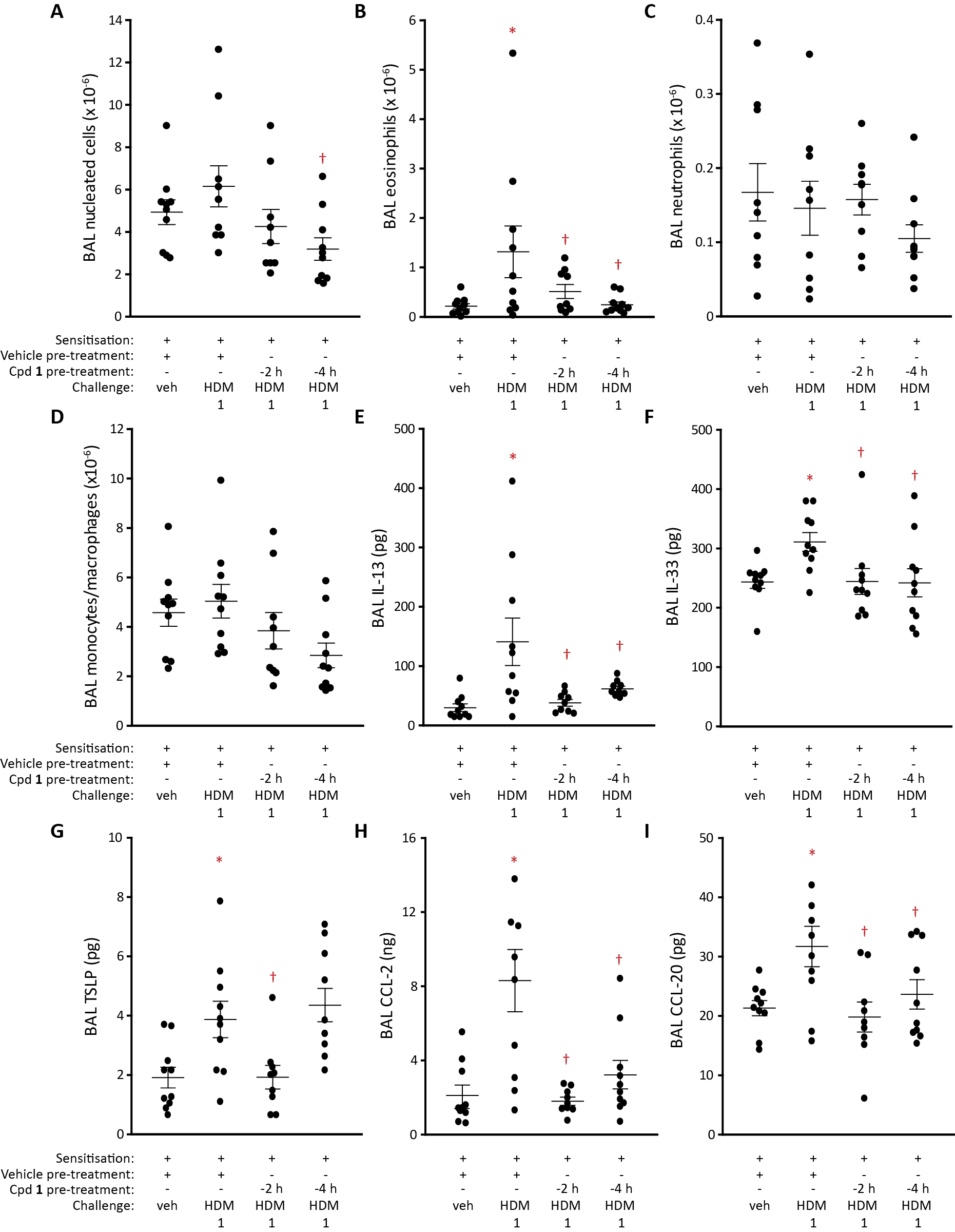 Figure 2.  Modification of cell and mediator responses to HDM challenge in sensitised rats by compound 1.   A-D  Effect of dosing compound 1 by i.t. aerosol (doses as in Figure 1) 2 h or 4 h prior to challenge with HDM extract (equivalent to 1 µg Der p 1; i.t. aerosol) on cellular composition of BAL fluid at 48 h as assessed by light microscopy.   E-I  BAL mediator responses 48 h after HDM extract challenge.   Data are individual responses with mean ± s.e. depicted by whiskers.  *P<0.05 vs vehicle challenge.  †P<0.05 vs HDM 1 challenge.  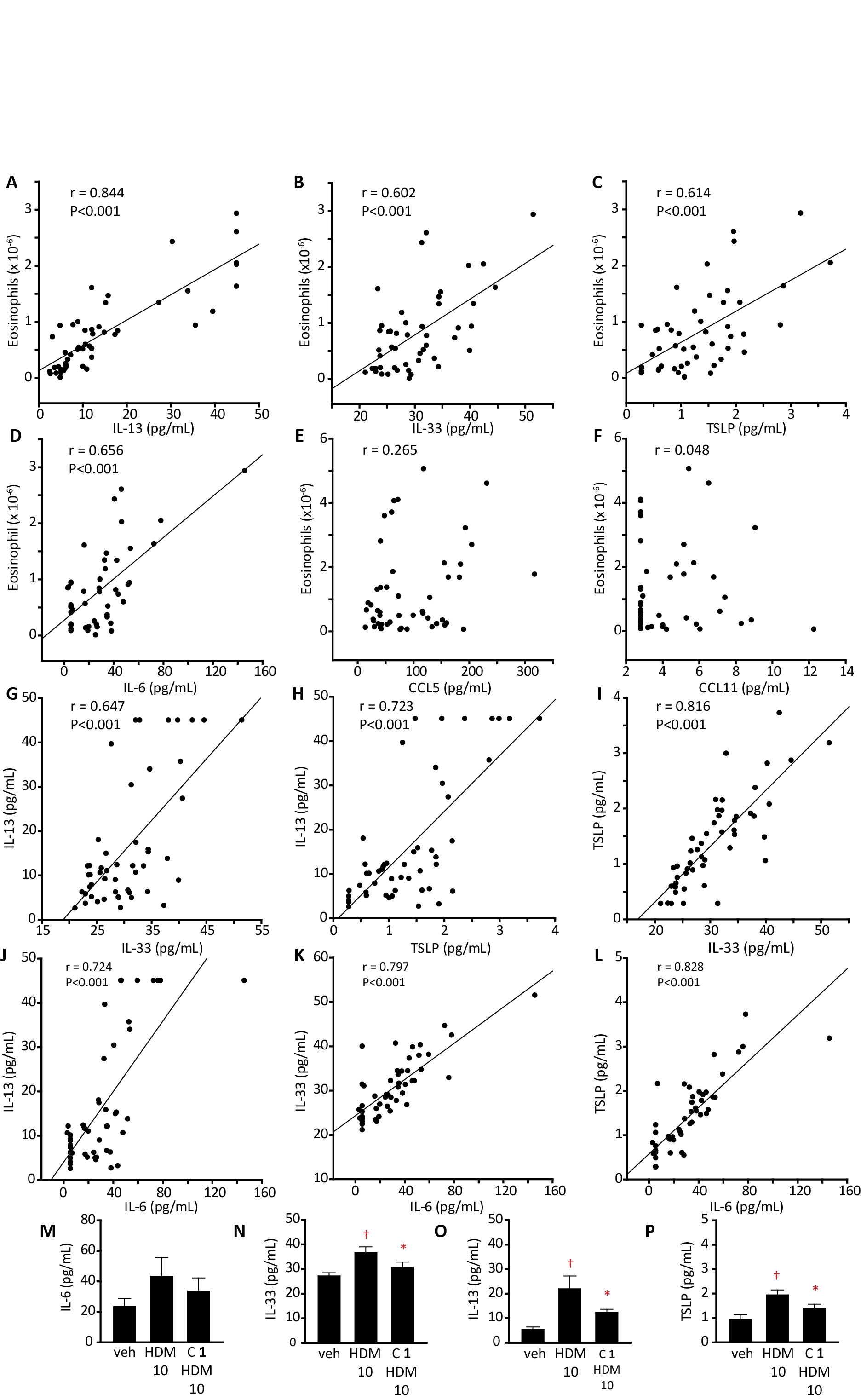 Figure 3.  Eosinophil counts determined by light microscopy and cytokine/chemokine in BAL fluid from BN rats and inhibition by compound 1.  A-F Relationships between eosinophil numbers and cytokines/chemokines.  G-L Comparison of relationships between individual cytokines and chemokines.   M-P Modulation of BAL cytokine levels by compound 1 (15 µg/kg, i.t. aerosol) administered 2 h prior to aerosol challenge with HDM allergen extract (HDM 10, equivalent to 10 µg Der p 1).  Data are mean ± s.e. in 10 animals per group.  †P<0.01 vs veh, *P<0.05 vs HDM 10).    Innate Responses in RatsInhibition of sentinel innate response signals by compound 1 (Figure 2E-I) led us to investigate events in HDM-naïve rats.  Figure 4A-D shows that HDM challenge increased the cellularity of BAL fluid, including significant elevations in monocytes/macrophages.   Prior exposure to compound 1 suppressed these, including changes in neutrophil and monocyte/macrophage numbers (Figure 4A-D).   Multiple Approaches to Lung Retention Achieve Protection Against HDMTo understand the factors governing the duration of action of pyruvamides, we compared compounds 1, 2 with a focussed analogue library (Figure 4E-G, and Supporting Information Figure S3).  For 1 and 2, while peak effects on eosinophils occurred when compounds were administered 2 h before challenge there was substantial inhibition with even 6-8 h separation (Figure 4E).  What dictates the onset of protection is unknown, but distribution and partitioning within ASL and the apical airway epithelium are plausible leading factors.  Similarly, multiple influences likely determine why inhibition (>60% at peak), while impressive in an acute challenge with the HDM allergome surrogate, was incomplete for both compounds.  The dynamics of interaction between drug dispersed in the airway and inhaled allergen might simply allow a fraction of the target to evade immediate inhibition.  Alternatively, the innate cellular response which remains in the presence of 1 or 2 may be due to other allergens from the HDM repertoire whose roles are independent from, but evidently subsidiary to, those of group 1.  Regardless, the inhibition by the ADI compounds was both striking and enduring.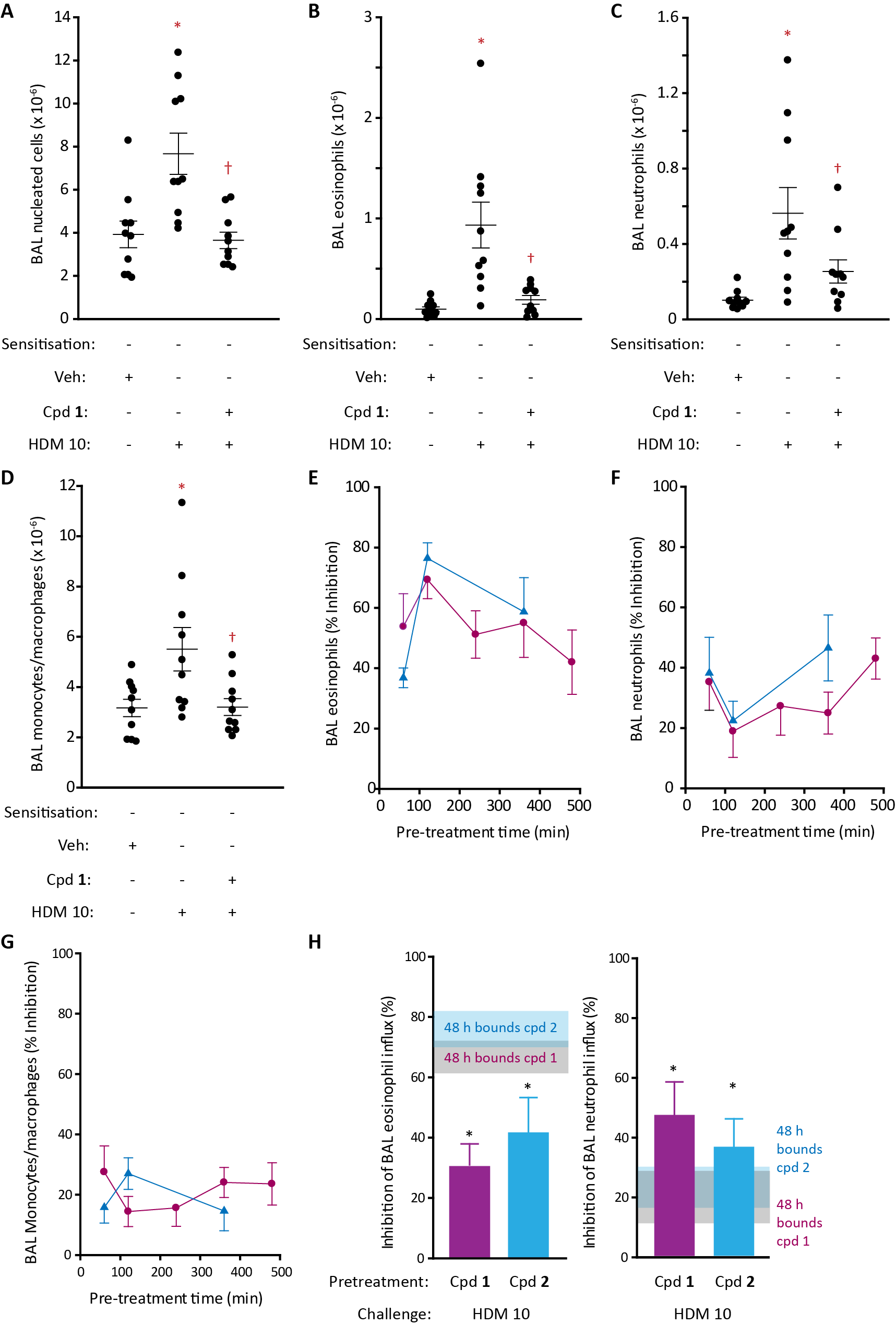 Figure 4.  ADI compounds 1 or 2 attenuate innate responses to HDM challenge in unsensitised BN rats.   A-D   Effect of dosing compound 1 (15 µg/kg; i.t. aerosol) 2 h prior to HDM extract challenge (HDM 10, equivalent to 10 µg Der p 1; i.t. aerosol) on cellular composition of BAL fluid at 48 h.  Data are individual responses with mean ± s.e. depicted by whiskers.  Cell numbers were counted by light microscopy.  *P<0.001-0.05 vs vehicle challenge.  †P<0.001-0.05 vs HDM 10 challenge.   E-G Relationships between pre-treatment interval for a single i.t. dose of either ADI compound 1 (magenta circles, 15 µg/kg) or 2 (blue triangles, 46 µg/kg) and changes in BAL cell composition 48 h after allergen challenge.   Inhibition of eosinophil responses were P<0.001 for all pre-treatment intervals for both compounds.  For neutrophils, with compound 2 the effects were significant at 60 min (P<0.01) and 360 min (P<0.01).   For monocytes/macrophages inhibition by compound 1 was significant at 60 min (P<0.05), whereas with compound 2 the dosing 120 min prior to challenge was significant (P<0.01).  H Inhibition of eosinophil and neutrophil responses 24 h after HDM extract challenge.  Compounds 1 (15 µg/kg, magenta bars) and 2 (46 µg/kg, blue bars) were dosed 2 h prior to HDM extract.  Horizontal grey (compound 1) or blue (compound 2) shaded boxes show the s.e. mean bounds of inhibition for each compound at 48 h, with the grey-blue merged zone indicating where these bounds overlap.  *P<0.05 vs control challenge.  In E-H data are shown as mean ± s.e. from 10 animals.  Compounds 1 and 2 had complex effects on BAL neutrophils in that short or long pre-treatment intervals were inhibitory, but intervening changes were insignificant (Figure 4F).  A modest inhibition of monocytes/macrophages occurred at shorter pre-treatment times for both compounds (Figure 4G).  To better characterise the effects on neutrophils BAL was performed 24 h after HDM extract challenge, whereupon clear inhibition of the response was revealed (Figure 4H). Durability of inhibition studies using the focussed library (compounds 1-15) (Figure 4 and Supporting Information  Figure S3) had enabled us to explore the properties which blended desirable attributes required of clinical development candidates (Figure 5).   These data support the selection of compounds 1 and 2 for developability assessment (Table 1) because they performed well in vivo.   Others (e.g. compound 10), while potent against the target molecule per se, performed less satisfactorily in vivo (Figure 5A).  Conversely, compounds 4, 5, 7, 8, 11 (in the right-hand quadrants of Figure 5A), while less potent than others in vitro, were effective in vivo.   An inverse linear relationship exists between the topological polar surface area (PSA) of inhibitors and the maximum effect on eosinophils (Figure 5B) showing that compounds of greater PSA were less satisfactory choices in vivo than implied simply by their in vitro potency.   In contrast, computed partition coefficient (cLog P) was a less discerning indicator, with some compounds (notably 7 and 15) separated from others while having useful in vivo activity (Figure 5C).    To aid understanding, we estimated the temporal separation between drug dosing and HDM challenge required to achieve 50% inhibition of the eosinophil response.   Compounds 1 and 2 could be differentiated by the former being faster in onset when ranked by IC50, PSA and cLog P (Figure 5D-F).   Compound 5 represented a different option from 4, 7, 8 and 11 in having a slower onset despite other similarities.  Likewise, compound 4 was distinguishable when judged by cLog P (Figure 5F).   Generally, while faster onset could be obtained from compounds with a low PSA or high cLog P, there is additional complexity as illustrated by compounds 5 and 2.   Therefore, compounds 1 and 2 embody desirable characteristics, endorsing their selection for detailed study and developability evaluation (Figure 5A, D-F, Table 1).  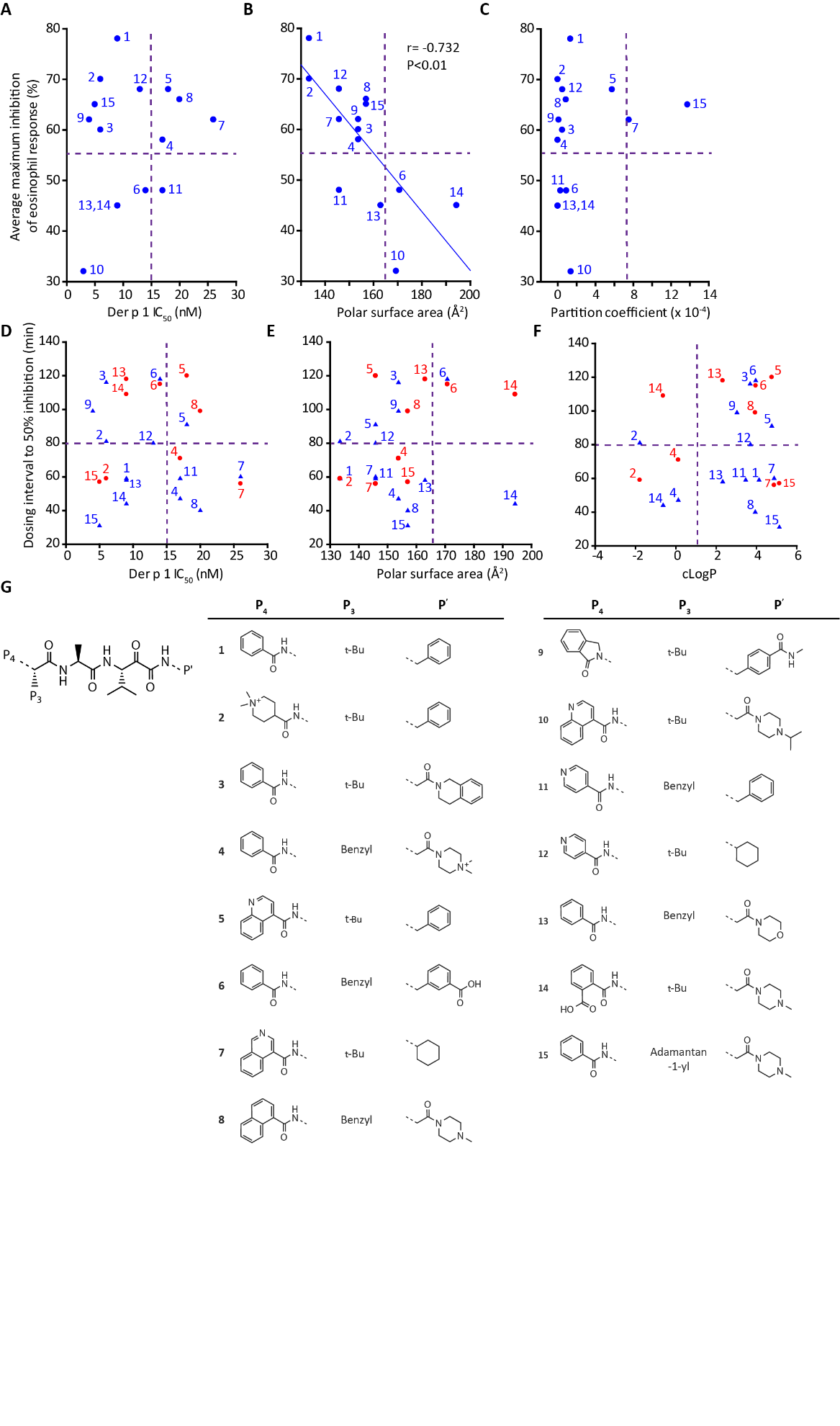 Figure 5.   Characteristics of pyruvamide ADIs and duration of protection against HDM challenge.   A-C Quadrant plots showing relationships between the maximum inhibition of the eosinophil response and inhibitory potency, polar surface area and partition coefficient.  D-F Plots of potency, polar surface area and cLogP as functions of the time taken to achieve 50% inhibition of eosinophil (blue triangles) or neutrophil (red circles).  In A-F each symbol represents the average biological response from groups of 10-12 animals.   G  Structures of compounds 1-15 used in these studies.Innate and Acquired Responses in MiceTo further understand the role of Der p 1 proteolytic activity in driving innate and acquired responses, we next conducted studies in mice.   Mice developed sensitisation to the HDM extract (elevated total IgE, HDM-specific IgE and HDM-specific IgG1) and allergic responsiveness (Supporting Information Figures S4, S5).  Aerosol challenge evoked a time-dependent increase in BAL fluid cellularity which, like rats, was characterised by a rapid increase in neutrophils (Figure 6).   In contrast, elevations in other cells (MHC II+, CD11c+ DCs; SSChigh, CCR3+, moderate CD11c+ eosinophils; macrophages; T- and B-lymphocytes) were slower in onset and sustained (Figure 6).  BAL sampling 48 h after HDM extract challenge was chosen for pharmacological studies, although like rats this time was sub-optimal for neutrophils.   Except for eosinophils, the relationship between HDM challenge and cell recruitment had a low dynamic range (Figure 6 H-M).  Comparison of responses to HDM challenge in sensitised and naïve mice (Figure 7) showed that whereas eosinophil recruitment was significantly greater after sensitisation (Figure 7C), the accumulation of other cells was like the response of HDM-naïve mice (Figure 7B,D-F). This suggests that inhibitory effects on key innate effectors are the predominant mechanism of ADIs and this could be significant in how specific inhibition of a single initiator allergen target can affect responses to the HDM allergome generally. ADIs Inhibit Accumulation of DCs, B-Lymphocytes and EosinophilsIn sensitised mice, both compounds strongly suppressed the recruitment of MHC II+, CD11c+ DCs, B-lymphocytes and SSChigh, CCR3+, CD11c+ eosinophils by HDM extracts (Figure 8).    In contrast, T cells were significantly elevated compared with the control allergen challenge (which itself was not significantly different to the unchallenged control, and thus consistent with the data in Figure 6 for the HDM 1 challenge dose), but the characteristics of the cells underlying this response have not been investigated.     We next examined the dose-response relationship between compound 1 and BAL composition and found that doses >10 µg/kg were required for good activity against the HDM extract concentration used in these experiments (Figure 9).   As the stoichiometry of drug and target will be an important factor in inhibition and given that natural exposures to HDM allergens will be at lower levels than used in our preclinical models, these data provide encouragement that effective and long-lasting inhibition could be achievable at doses compatible with delivery devices in common clinical usage.   Figure 6.  Time course and dose-dependency of cellular responses to HDM extract in Balb/c mice.  A-G Display the BAL cell counts for individual cell types enumerated by flow cytometry.  Blue lines and circles show animals immunised with HDM allergen extract and subsequently challenged with HDM (i.t. aerosol, equivalent to 10 µg Der p 1).   Magenta lines and squares depict data for HDM sensitised animals challenged with vehicle.   Data are shown as mean ± s.e. in 5 animals per group, *P<0.05, †P<0.01, ‡P<0.001 vs corresponding vehicle challenge time point.  H-M Analysis of cell counts 48 h after challenge.  The left-hand of each panel shows dose-response data as mean ± s.e. from groups of 10 animals, *P<0.05 vs unchallenged, unsensitised mice.    Doses are expressed as the quantity of Der p 1 delivered by aerosol to the airways.  The right-hand of each panel depicts control data.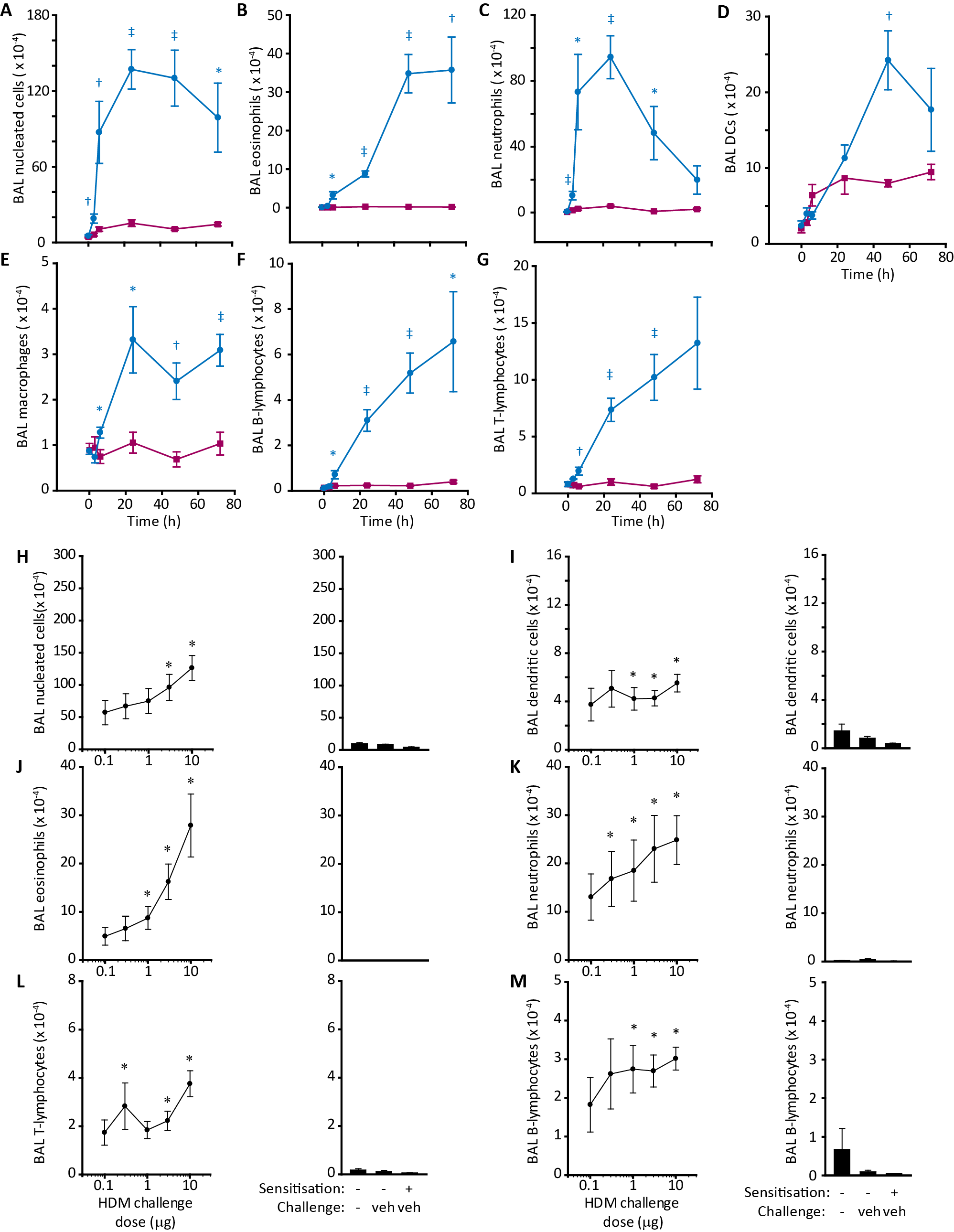 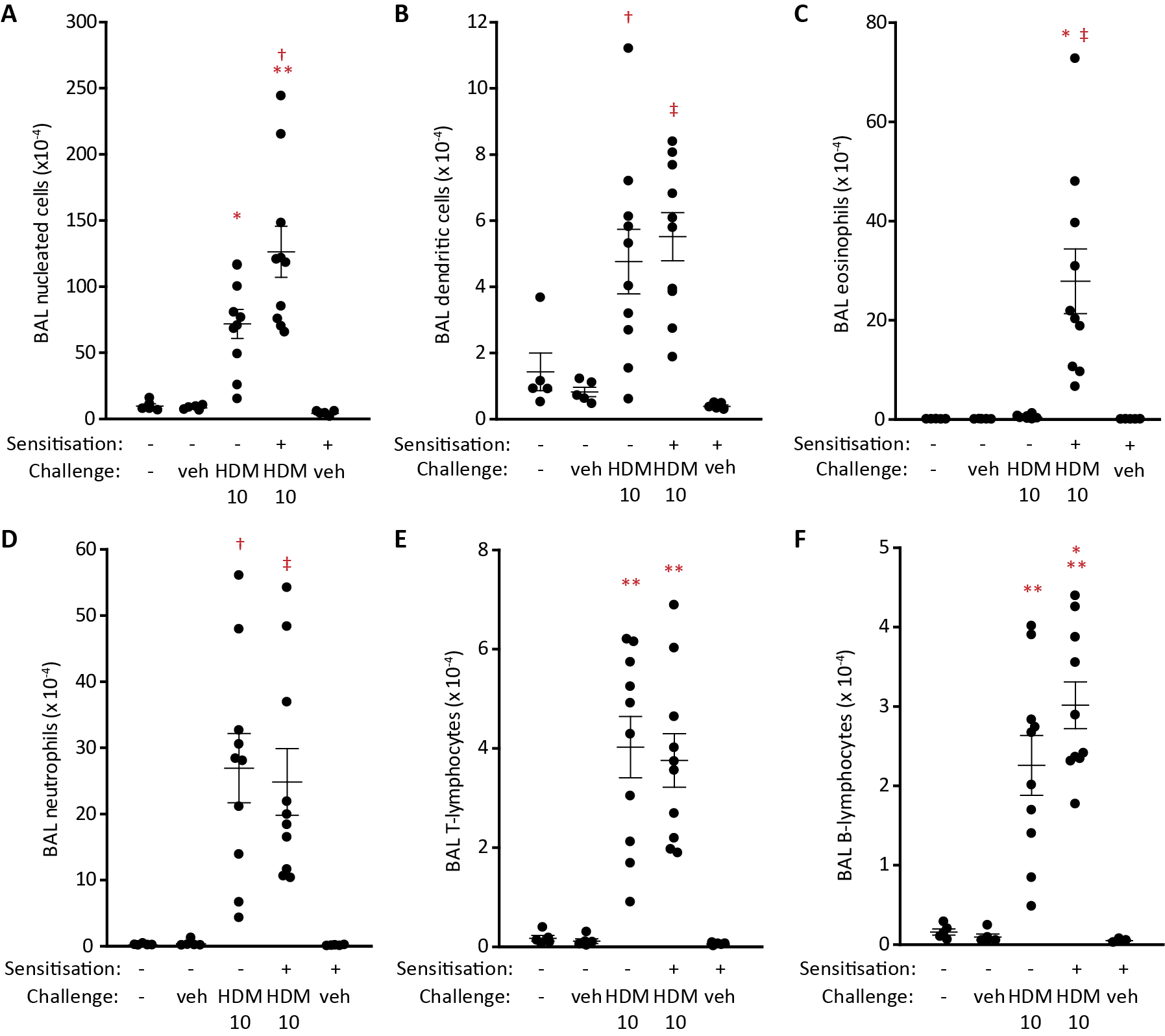 Figure 7.  Comparison of IgE-independent and IgE-dependent responses in unsensitised and HDM-sensitised Balb/c mice.  A-F  Flow cytometric analysis of cell counts 48 h following i.t. aerosol allergen challenge (HDM 10, equivalent to 10 µg Der p 1; i.t. aerosol).   Data are individual responses with mean ± s.e. depicted by whiskers.  In A *P<0.05, **P<0.001 vs vehicle (veh) challenge in non-sensitised and sensitised animals; †P<0.01 vs HDM challenge in non-sensitised animals.  B †P<0.01-0.05, ‡P<0.001-0.01 vs vehicle challenge in non-sensitised and sensitised animals.   C *P<0.001 vs vehicle challenge in non-sensitised and sensitised animals.  ‡P<0.01 vs HDM challenge in non-sensitised animals.   D †P<0.01-0.05, ‡P<0.001-0.01 vs vehicle challenge in non-sensitised and sensitised animals.  E  **P<0.001 vs vehicle challenge in non-sensitised and sensitised animals.  F **P<0.001 vs vehicle challenge in non-sensitised and sensitised animals.  *P<0.05 vs HDM challenge in non-sensitised animals.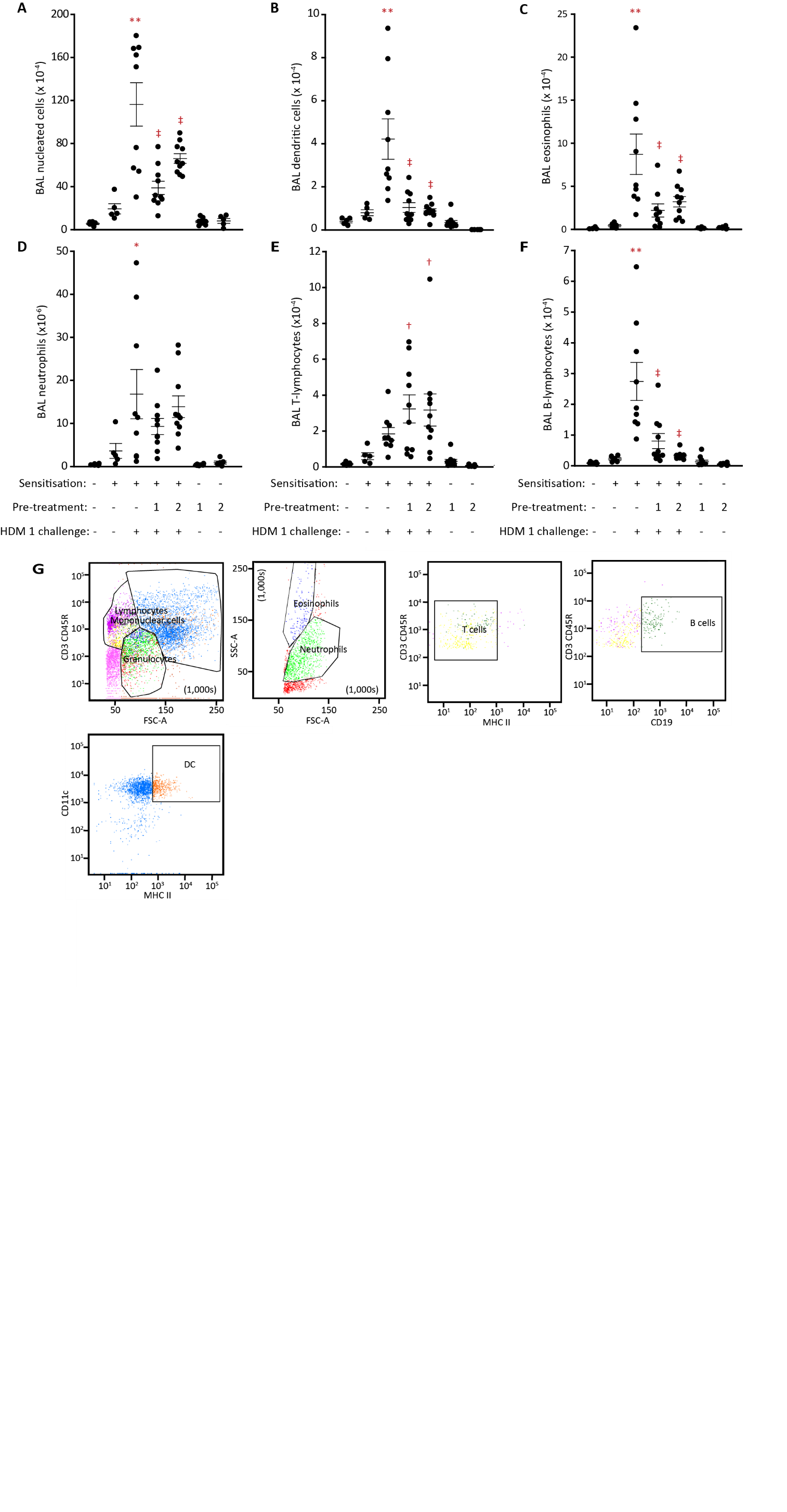 Figure 8.  Effects of compounds 1 or 2 following challenge of Balb/c mice with HDM allergen extract.   A-G  Flow cytometric analysis of cell counts 48 h following i.t. aerosol allergen challenge (HDM 1, equivalent to 1 µg Der p 1; i.t. aerosol).  Animals were pre-treated with either compound 1 (45 µg/kg) or compound 2 (130 µg/kg) 1 h prior to HDM challenge.   Data are individual responses with mean ± s.e. depicted by whiskers.  G  Flow cytometry profiles in a mouse challenged with HDM allergen extract (HDM 1).   In A-C and F **P<0.001 vs unchallenged non-sensitised and sensitised mice, ‡P<0.001 vs control HDM challenge.  In D *P<0.05 vs unchallenged non-sensitised and sensitised mice.  In E †P<0.01 vs control HDM challenge.  Figure 9.  Concentration-dependent inhibition of HDM extract responses in sensitised Balb/c mice by ADI compound 1.   A-G  Flow cytometric analysis of BAL cells 48 h after challenge with HDM extract (HDM 10, equivalent to 10 µg Der p 1; i.t. aerosol).  Animals were treated i.t. with compound 1 2 h prior to HDM challenge.  Data are mean ± s.e. from 6 animals.  The effects of HDM challenge were significant compared to vehicle (veh)-challenged animals, ‡P<0.001 in A-D and G; †P<0.01 in E and F.   In the dose-response curves significant effects are denoted as *P<0.05 and †P<0.01. 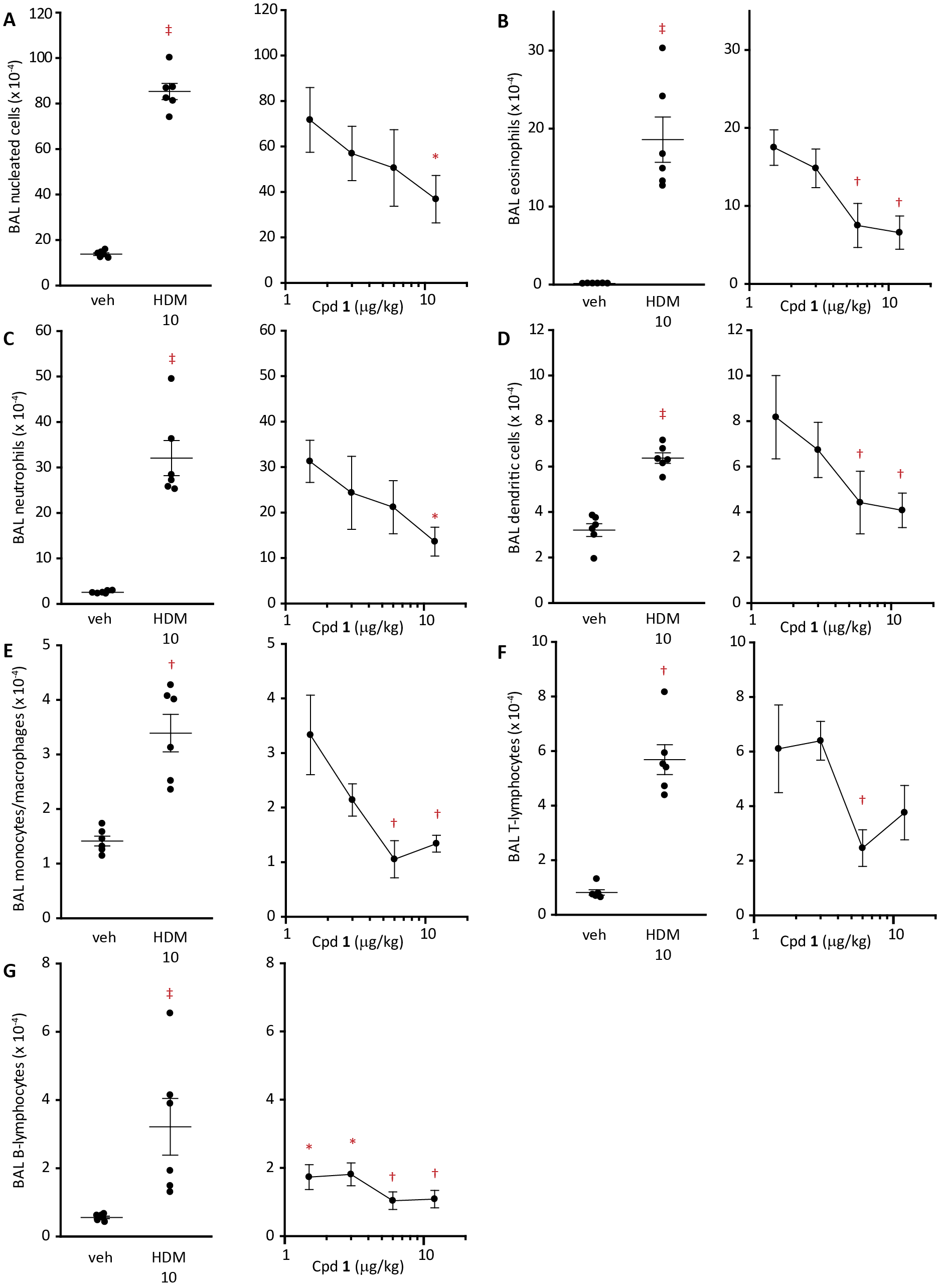 Taken together, these preclinical studies demonstrate the feasibility of a small-molecule approach to allergy where the therapeutic target is an apex trigger of disease.  We sought to examine whether it was possible to design pharmaceutically developable ADI NMEs which could provide durable protection against an allergen extract representing the HDM allergome.  We evaluated these ADIs in an acute setting with this challenge because it provides a demanding test of the at-source, apex intervention principle.  Strikingly, ADI NMEs selective for group 1 allergens were found to inhibit both innate (IgE-independent) and acquired (IgE-dependent) cell and mediator responses to HDM challenge.   Both ADI NMEs attenuated IgE-dependent and IgE-independent events in vivo with a similarity suggesting that their benefits derive from local effects in the airways rather than systemic actions which would be denied compound 2.   In situations where epithelial permeability may be increased 28, 29, both compounds might obtain systemic exposure, but inspection of their property profiles suggests this would be tempered by protein binding, modest half-life and, for quaternary amines, an exclusion from cellular access contributing to a low volume of distribution.   ADIs are likely to influence events in a range of cell types activated by the HDM allergome.  Inhibition of innate responses in airway epithelial cells have already been described by us 5, 19, while other effects reported here are consistent with an IgE-independent component to degranulation in mast cells 32 and the upregulation of inflammatory genes and FcεRI in mast cells by innately-derived IL-4 and IL-13 33.     Notable features of ADIs were reductions in eosinophil, DC and B-lymphocyte numbers.  Because of the strong association between eosinophils and Th2-mediated allergic events in humans (including the development of persistent airflow obstruction)34, and the linkage between DCs and eosinophils 35, our studies sampled at times suited to the dynamics of these cells, but earlier snapshots revealed some suppression of neutrophil responses too.  While being primarily focussed on drug design considerations for proof of principle, our data show a reduction inter alia in BAL and serum IL-13, which is compatible with an anti-Th2 mechanism exerted by the apex intervention, together with inhibition of chemokines which activate DCs and lymphocytes.  The inhibition of IL-13 may contribute to the suppression of eosinophils by reducing IL-13R-linked, Janus kinase-dependent chemokine production 36.  Further contributions to eosinophil suppression may arise because ADIs are known to prevent IL-4-dependent IgE class switching 6, and because disruption of signalling through IL-4 and IL-13 by antibody blockade is established as being clinically effective in reducing eosinophil recruitment 33.   CCL2 and CCL20, which recruit DCs, basophils and Th17 cells 37, 38, were elevated after HDM challenge and suppressed by ADIs.   In mice, HDM extract increased the numbers of DCs in BAL regardless of sensitisation status and ADIs inhibited this sentinel event.  The mechanism(s) accounting for the effects of ADIs on CCL2 and CCL20 have not been established but ADAM 10, which is activated by Der p 1 in human airway epithelial cells 5, is known to be involved in CCL20 release 39.      Numbers of B-lymphocytes in BAL were also increased by HDM challenge and this was ADI-sensitive.  Combined blockade of IL-4 and IL-13 signalling, or antagonism of IL-4 alone, suppresses both circulatory and tissue resident B-cells following HDM exposure 33, suggesting linkage of this effect of ADIs to decreased cytokine production.  Group 1 HDM allergens trigger the canonical activation of PAR-1 and PAR-4 by thrombin 19, leading to EGFR-dependent ATP release, TLR4 ligation and the generation of ROS 1, 5, 9.  This sequence is preventable by ADIs 5.   As ATP and ROS regulate cytokine gene expression and IL-33 release 40-42, this appears to be a crucial axis in disease because IL-33 exerts IL-13-dependent control over the interactions of epithelial cells with ILC2 cells, innately-responsive Th2 cells and activated DCs 43.   Notably, post-HDM challenge IL-33 levels in BAL were reduced by ADIs, as were levels of TSLP.   This inhibition is interesting considering the reciprocity between their release from the lung and receptor expression in ILC2 cells, their activation of IL-13 release from ILC2 cells and the ability of both cytokines to directly activate mast cells 38, 44, 45.  Collectively, the indications from these studies are that an advantage of ADIs could be the circumvention of mediator redundancy which has been problematic in the development of monoclonal antibody therapies targeting specific cytokines in allergic disease.Whereas these investigations have focused on using single doses of ADI compounds to demonstrate the intervention principle, we envisage that in clinical practice they would be administered chronically where additional benefits might emerge.  Preclinically, chronic models have limitations and poorly reflect important disease features relevant to patients (viz: spontaneous airflow limitation and exacerbations) and are thus unreliable predictors of such efficacy gains.   Aside from structural differences of mouse lung, while murine eosinophils exhibit allergen-dependent recruitment to the airways reminiscent of human asthma they differ in their propensity to degranulate, with potential implications for understanding how ADIs might modify chronic disease in humans 46.   Furthermore, the tempo of real-life exposure to HDM allergens is different - smaller amounts over longer periods than typically modelled under laboratory conditions.   This difference is helpful from a drug dosing perspective and encourages an exploration of the true promise of this new approach in a clinical setting.  EXPERIMENTAL SECTIONMaterialsMedia for tissue culture and general laboratory reagents were obtained from ThermoFisher (Paisely, Renfrewshire, UK), Sigma-Aldrich (Poole, Dorset, UK), LGC (Teddington, Middlesex, UK), and GE Healthcare (Little Chalfont, Bucks., UK.   Other materials were sourced as indicated.   Der p 1 assay substrate ((3S,6S,9S,12S,15S,18S)-1-(2-aminophenyl)-9-butyl-18-carbamoyl-15-(4-hydroxy-3-nitrobenzyl)-12-(hydroxymethyl)-3-isopropyl-6-methyl-1,4,7,10,13,16-hexaoxo-2,5,8,11,14,17-hexaazaicosan-20-oic acid (ADZ 50,059)) was synthesised as described previously 7.  Compound 1 is N-{(S)-1-[(S)-1-((S)-1-benzylaminooxalyl-2-methyl-propylcarbamoyl)-ethylcarbamoyl]-2,2-dimethyl-propyl}-benzamide.  Compound 2 is 4-{(S)-1-[(S)-1-((S)-1-benzylaminooxalyl-2-methyl-propylcarbamoyl)-ethylcarbamoyl]-2,2-dimethyl-propylcarbamoyl}-1,1-dimethyl-piperidinium formate.  Comparator compounds were: 3 (N-[(S)-1-((S)-1- {(S)-1-[2-(3,4-dihydro-1H-isoquinolin-2-yl)-2- oxo-ethylaminooxalyl]-2-methyl-propylcarbamoyl}-ethylcarbamoyl)-2,2-dimethyl-propyl]-benzamide); 4 (4-(2-{(S)-3-[(S)-2-((S)-2-benzoylamino-3-phenyl-propionylamino)-propionylamino]-4-methyl-2-oxo-pentanoylamino}-acetyl)-1,1-dimethyl-piperazin-1-ium formate); 5 (quinoline-4-carboxylic acid {(S)-1-[(S)-1-((S)-1-benzylaminooxalyl-2-methyl-propylcarbamoyl)-ethylcarbamoyl]-2,2-dimethyl-propyl}-amide); 6 (N-((S)-1-(((S)-1-(((S)-1-(cyclohexylamino)-4-methyl-1,2-dioxopentan-3-yl)amino)-1-oxopropan-2-yl)amino)-3,3-dimethyl-1-oxobutan-2-yl)isoquinoline-4-carboxamide); 7 (3-((3S,6S,9S)-3-benzyl-9-isopropyl-6-methyl-1,4,7,10,11-pentaoxo-1-phenyl-2,5,8,12-tetraazatridecan-13-yl)benzoic acid); 8 (N-((S)-1-(((S)-1-(((S)-4-methyl-1-((2-(4-methylpiperazin-1-yl)-2-oxoethyl)amino)-1,2-dioxopentan-3-yl)amino)-1-oxopropan-2-yl)amino)-1-oxo-3-phenylpropan-2-yl)-1-naphthamide); 9 (4-[((S)-3-{(S)-2- [(S)-3,3-dimethyl-2-(1-oxo-1,3-dihydro-isoindol-2-yl)-butyrylamino]-propionylamino}-4- methyl-2-oxo-pentanoylamino)-methyl]-N-methyl-benzamide); 10 (quinoline-4- carboxylic acid [(S)-1-((S)-1- {(S)-1- [2-(4-isopropyl-piperazin-1-yl)-2-oxo-ethylaminooxalyl]-2- methyl-propylcarbamoyl}-ethylcarbamoyl)-2,2-dimethyl-propyl]-amide); 11 (N-((S)-1-(((S)-1-(((S)-1-(benzylamino)-4-methyl-1,2-dioxopentan-3-yl)amino)-1-oxopropan-2-yl)amino)-1-oxo-3-phenylpropan-2-yl)isonicotinamide); 12 (N-{(S)-1-[(S)-1-((S)-1-cyclohexylaminooxalyl-2-methyl-propylcarbamoyl)-ethylcarbamoyl]-2,2-dimethyl-propyl}-isonicotinamide); 13 (N-((S)-1-{(S)-1-[(S)-2-methyl-1-(2-morpholin-4-yl-2-oxo-ethylaminooxalyl)-propylcarbamoyl]-ethylcarbamoyl}-2-phenyl-ethyl)-benzamide); 14 (2-(((S)-3,3-dimethyl-1-(((S)-1-(((S)-4-methyl-1-((2-(4-methylpiperazin-1-yl)-2-oxoethyl)amino)-1,2-dioxopentan-3-yl)amino)-1-oxopropan-2-yl)amino)-1-oxobutan-2-yl)carbamoyl)benzoic acid); 15 (N-[(S)-adamantan-1-yl-((S)-1-{(S)-2-methyl-1-[2-(4-methyl-piperazin-1-yl)-2-oxo-ethylaminooxalyl]-propylcarbamoyl}-ethylcarbamoyl)-methyl]-benzamide).Synthetic routes for compounds 6-8, 11, and 14 are provided in Supporting Information.  Routes for 1-5, 9, 10, 12, 13, and 15 have been described elsewhere 3, 47.  MethodsPreparation of HDM allergen and purification of Der p 1 Dermatophagoides pteronyssinus derived from a wild-caught starter population were grown in continuous solid-phase culture at 25 °C and 75% relative humidity under barrier conditions.   Spent culture medium was harvested and native HDM allergen extracts prepared using methods known to preserve labile bioactivity.   Spent culture medium harvested in this way has been used as feedstock for the purification of a range of HDM allergens and is, to the best of our practical understanding, representative of the allergenic spectrum of HDM with the probable exception of group 13 allergens which are not exported from cells 8.  HDM extract was used for sensitisation and challenge in most studies because it is more representative of the material to which the airways are exposed in life than purified allergens.   HDM extracts were normalised to Der p 1 content expressed as µg/mL.  The Der p 1 content of extracts was assayed by ELISA (Indoor Biotechnologies, UK).  In experiments using HDM extracts containing 1 µg/mL or 10 µg/mL Der p 1 the total protein delivery was 4 and 40 µg/mL respectively.  Der p 2 content (ELISA) of the HDM extracts was similar to that of Der p 1.     Proteolytic activity of Der p 1 was determined using ADZ 50,059 as substrate 7.   Batch-wise consistency in the activity of Der p 1 delivered to the lungs was ensured by the inclusion of cysteine or dithiothreitol in vehicles used for the administration of HDM extract aerosols.  These were also present in control solutions. Endotoxin content of HDM extracts used in these studies was 2.2 ± 0.4 endotoxin units/µg Der p 1 (n=16).  Purified Der p 1 was required for in vitro screening work and used also in some in vivo studies.  To obtain purified Der p 1, Dulbecco’s PBS (2-3 volumes) was added to HDM extract and stirred overnight.  Particulate matter was removed by centrifugation (30 min, 24,000 x g, 4 °C) and solid ammonium sulphate added to the supernatant to achieve 50 % saturation in the presence of 1 mM EDTA.  Precipitates formed over >2 h after which the pellets were collected, reconstituted and insoluble matter removed for chromatography (Äkta Purifier, GE Healthcare, UK).  Recursive size exclusion chromatography (HiPrep 16/60 Sephacryl S-200 HR, GE Healthcare, UK, using 0.2 M sodium phosphate containing 0.5 M sodium chloride and 1 mM EDTA, pH7.4) and polishing using a soybean trypsin inhibitor (SBTI) column was performed and the final eluate desalted by Amicon ultrafiltration through a 10 kDa cut-off membrane (Millipore, Bedford MA, USA).  The sample was then chromatographed in 20 mM Tris-HCl buffer, pH 8.0, on Resource Q (GE Healthcare) with Der p 1 being eluted by 0 - 0.5 M NaCl.  Peaks containing Der p 1 were analysed by SDS-PAGE and MALDI-TOF mass spectrometry (Kratos Axima, Kratos Analytical, UK or Bruker Flex, Bruker, UK) and combined.   Der p 1 was quantified by ultra-violet absorbance in a quartz cuvette at 280 nm (ε = 47,705 M-1 cm-1).   Enzymatic activity was quantified as described below.    Purified Der p 1, prepared without specific steps to reduce endotoxin content, contained 0.5-0.7 endotoxin units/µg.Der p 1 enzyme activity assaysAssays were assembled in 96-well plate format using a PerkinElmer Multiprobe II Plus HTS EX robot (PerkinElmer, UK).  Reaction mixtures comprised reaction buffer (70 µL potassium phosphate buffer, pH 8.25 containing 1 mM EDTA), substrate (10 µL at 12.5 M final concentration), and dithiothreitol (DTT, 10 µL with a final concentration of 1 mM).  Reactions were initiated by the addition of 10 µL Der p 1 dissolved in reaction buffer at 2.5 µg/mL and followed at 30 °C by measurement of fluorescence (excitation/emission 330/420 nm) using either a Fusion Alpha-FP or Envision plate reader fitted with a temperature-controlled carrier (PerkinElmer, UK).   Analysis of Inhibitor KineticsInhibitor kinetics were analysed from progress curves.  For reversible inhibitors, IC50 values were calculated conventionally.Studies Performed in vivoAnimal studies had ethical review by the institutional care and use committees at AAALAC-accredited contract research partners (Aptuit, Eurofins Panlabs and Shanghai Chempartner), and were compliant with the Animals Scientific Procedures Act (UK) and ARRIVE guidelines.  Acute tolerability tests on compounds prior to study commencement did not reveal any adverse events over a 24 h period following dosing. Allergic Responses in RatsBN rats (male, 250-350 g, Charles River) were housed under isolator conditions and randomly assigned to treatment groups.  Sensitisation to HDM allergen extract was performed on days 0, 7 and 14 by intraperitoneal (i.p.) injection (0.5 mL).  Control animals received saline vehicle treatment.  In routine studies of allergen-induced leukocyte accumulation, rats were briefly anaesthetised (isoflurane in oxygen) on day 21 and vehicle, HDM allergen extract or HDM allergen extract with ADI compound delivered from a Penn-Century IA-1C/FMJ-250 aerosoliser.  For duration of protection studies the dosing of vehicle or drug was separated from the allergen challenge by predetermined intervals.   Animals were allowed to recover from anaesthetic to enable assessment of cell recruitment to the lungs 48 h after challenge, or according to study design.   Animals were euthanised with pentobarbitone (250 mg/kg i.p.) and the lungs lavaged via a tracheal cannula using 3 x 4 mL aliquots of Hanks’ balanced salt solution (HBSS) containing 10 mM EDTA and 25 mM HEPES.  Lavaged cells were pooled and the volume adjusted to 12 mL with HBSS.  Total cells were counted (ADVIA®, Bayer Healthcare, Diagnostic Division, UK) and smears made by diluting recovered fluid (to ~106 cells/mL) and pipetting an aliquot (100 µL) into a cytocentrifuge.  Air-dried smears were fixed in methanol for 10 s before staining with buffered eosin (10 s) and methylene blue/Azur (5 s)(Speedy-Diff, ClinTech Ltd, UK) to differentiate eosinophils, neutrophils, macrophages/monocytes and lymphocytes.  An independent observer who was unaware of the treatment codings performed the cell counts by light microscopy at x1000 magnification using an oil immersion objective.  For ELISA assays, BAL fluids were centrifuged (400 x g, 5 min 4°C), the cell-free supernatants desalted using PD-10 columns and then freeze-dried pending analysis as outlined in Supporting Information. Allergic Sensitization Studies in MiceMice (female Balb/c 20 ± 2 g, Charles River) were isolator maintained in ventilated cages (Allentown IVC Racks, 36 Mini Isolator System, USA) which had been prepared for use by prior autoclaving.  Environmental controls were 22-24 °C/60-80 % relative humidity on a 12 h light/dark cycle.  Animals were allowed ad libitum access to reverse osmosis-purified water and food (MF-18 laboratory rodent diet).  Where pre-study serum samples were mandated, these were taken from the retro-orbital sinus on acclimatisation in the isolator facility.   Animals were randomly assigned to groups and sensitised to HDM extract or treated with vehicle on day 0, 7, and 14.  Anaesthetised animals were challenged by i.t. aerosol on day 21 using a Penn-Century IA-1C/FMJ-250 aerosoliser (20 µL/mouse).  Animals were anaesthetised with propofol 48 h later (AstraZeneca, 10 mg/mL, 50 µL/mouse, i.v.) and terminal blood samples taken from the retro-orbital sinus.  BAL (3 x 0.5 mL aliquots of PBS) was performed and the returns combined for enumeration.For all in vivo studies the HDM extract or Der p 1 was treated with cysteine to ensure consistent activation.  Physiologically, while ASL contains reducing agents able to achieve this, and which are known to be elevated in asthma 13, the drug discovery campaign required standardised activity through elective ex vivo activation.  This procedural step has the further benefit of negating variations in activation caused by dilution of ASL by the aerosol{Jacquet, 2019 #49}.    Flow Cytometry Analysis of BAL FluidFlow cytometry (FACS) of BAL fluid was performed with a BD FACSAria™ instrument (Becton Dickinson Biosciences, USA) and FACSDiva™ software.  Analyses were performed by operators who were unaware of the sample identity.    Unless indicated, antibodies for flow cytometry were obtained from BD Pharmingen (BD Bioscience, Wokingham, Berks., UK): FcγR blocking agent was antibody 2.4G2, MHC class II-FITC conjugate (antibody 2G9), CD11c-allophycocyanin conjugate (antibody HL-3), CD3-phycoerythrin/Cy5 conjugate (antibody 145-2C11), B220 (CD45R)-phycoerythrin/Cy5 conjugate (antibody RA3-6B2), CCR3-phycoerythrin (antibody 83101, R&D Systems, Abingdon, Oxon., UK), CD19-V450 (rat anti-mouse CD19).  Erythrocytes present in BAL were lysed by ammonium chloride and the nucleated cells pipetted into 96 well plates.  Antibody mix (40 µL in FACS buffer - PBS with 5% w/v BSA and 0.01% NaN3 - containing antibodies at 2-10 µg/mL) was then added to each well and labelling performed in the dark at 4 °C for 30 min.  The cells were washed twice in FACS buffer and resuspended for analysis.   Flow cytometry demarcation was as follows: B-lymphocytes FSClow/SSClow, CD19+, CD45R+; T-lymphocytes FSClow/SSClow, CD3+; eosinophils SSChigh, CCR3+, moderate CD11c+, low-absent MHC II, CD45R/CD3-; DCs non-autofluorescent CD3/CD45R-, MHC II+, CD11c+; neutrophils SSChigh, CCR3-, CD11c-.  Macrophages were distinguished by autofluorescence and size.Data Presentation and Statistical AnalysesData are shown as mean values ± s.e.   Significance was calculated by one-way analysis of variance (ANOVA) with post hoc testing using the Student-Newman-Keuls procedure in SigmaPlot v 12.0.  A probability value of P<0.05 was considered statistically significant.  Relationships between variables were examined using Pearson’s correlation.  Sample sizes for in vivo studies were determined pragmatically to balance experimental power with ARRIVE/3Rs requirements.AUTHOR INFORMATIONCorresponding AuthorClive Robinson – Institute for Infection & Immunity, St George’s, University of London, London SW17 0RE, United Kingdom; orcid.org/0000-0001-6253-7864; Email: c.robinson@sgul.ac.ukAuthor contributionsJZ, JC, NJF-N, JPR, PFL and CR designed and performed biological studies and data analyses.   JPR, JZ and JC produced reagents for in vivo studies.   KJ, MRM, REK, MES, SF-C, SML and GKN conducted chemical syntheses, computational modelling and analyses.   GKN and TRP directed chemical syntheses, oversaw the chemistry programme and contributed to development of the manuscript.  JZ managed the biology programme.  CR and DRG conceived the programme and obtained funding.  CR provided strategic co-ordination and direction for the programme and wrote the first draft of the manuscript.  DRG, TRP, GKN and JZ contributed intellectually to the project and to the development of the manuscript.  NotesGKN, KJ, REK (née Beevers), MRM, MRS, TRP, JZ, DRG, CR are inventors on granted patents in multiple territories arising from PCT application WO2011/089396 A2, 2011, owned by St George’s, University of London and the University of Manchester.  The Authors have no other conflicts of interest to declare.ASSOCIATED CONTENTTargeting an Initiator Allergen Provides Durable and Expansive Protection Against House Dust Mite Allergy: Supporting Information.  Development of immune responses in brown Norway (BN) rats treated with house dust mite (HDM) allergen extract and time-dependent changes in bronchoalveolar (BAL) cells following challenge; Relationship between cell numbers and cytokine/chemokine levels in BAL fluid from BN rats; Duration of protection by pyruvamide scaffold ADI compounds in naïve BN rats exposed to i.t. aerosols of HDM allergen extract; Pre- and post- immunisation serum immunoglobulin concentrations in Balb/c mice; Development of cellular responses to HDM allergen extract in BAL fluid from Balb/c mice; Additional experimental information and methods.  (PDF) ACKNOWLEDGEMENTS  This work was supported by the Wellcome Trust (award 087650, to CR).  We thank John Ayrton, Alan Boyd, John Dixon, Fiona MacLaughlin and Ann Mills-Duggan for stimulating discussions and support.  This research was funded in whole, or in part, by the Wellcome Trust [087650]. For the purpose of open access, the author has applied a CC BY public copyright licence to any Author Accepted Manuscript version arising from this submission.REFERENCES[1] Zhang, J., Chen, J., Newton, G. K., Perrior, T. R., and Robinson, C. (2018) Allergen Delivery Inhibitors: A rationale for targeting sentinel innate immune signaling of Group 1 house dust mite allergens through structure-based protease inhibitor design.  Mol. Pharmacol. 94, 1007-1030.  DOI: https://doi.org/10.1124/mol.118.112730[2] Stewart, G. A., and Robinson, C. (2019) The structure and function of allergens, In Middleton's Allergy (Burks, A. W., Holgate, S. T., O'Hehir, R., Bacharier, L., Broide, D., Hershey, G. K., and Peebles, S., Eds.) 9th ed., Elsevier.[3] Newton, G. K., Perrior, T. R., Jenkins, K., Major, M. R., Key, R. E., Stewart, M. R., Firth-Clark, S., Lloyd, S. M., Zhang, J., Francis-Newton, N. J., Richardson, J. P., Chen, J., Lai, P., Garrod, D. R., and Robinson, C. (2014) The discovery of potent, selective, and reversible inhibitors of the house dust mite peptidase allergen Der p 1: an innovative approach to the treatment of allergic asthma.  J. Med. Chem. 57, 9447-9462. DOI: https://doi.org/10.1021/jm501102h[4] Robinson, C., Zhang, J., Newton, G. K., and Perrior, T. R. (2013) Nonhuman targets in allergic lung conditions.  Future Med. Chem. 5, 147-161. DOI: https://doi.org/10.4155/fmc.12.204[5] Zhang, J., Chen, J., Mangat, S. C., Perera Baruhupolage, C., Garrod, D. R., and Robinson, C. (2018) Pathways of airway oxidant formation by house dust mite allergens and viral RNA converge through myosin motors, pannexons and Toll-like receptor 4.  Immun. Inflamm. Dis. 6, 276-296. DOI: https://doi.org/10.1002/iid3.216[6] Zhang, J., Chen, J., Zuo, J., Newton, G. K., Perrior, T. R., Garrod, D. R., and Robinson, C. (2018) Allergen delivery inhibitors: Characterisation of potent and selective inhibitors of Der p 1 and their attenuation of airway responses to house dust mite allergens in vitro and in vivo.  Int. J. Mol. Sci. 19, 1-34. DOI: https://doi.org/10.3390/ijms19103166[7] Zhang, J., Hamilton, J. M., Garrod, D. R., and Robinson, C. (2007) Interactions between mature Der p 1 and its free prodomain indicate membership of a new family of C1 peptidases.  Allergy 62, 1302-1309. DOI: 10.1111/j.1398-9995.2007.01492.x [8] Jacquet, A., and Robinson, C. (2020) Proteolytic, lipidergic and polysaccharide molecular recognition shape innate responses to house dust mite allergens.  Allergy 75, 33-53.  DOI: https://doi.org/10.1111/all.13940[9] Zhang, J., Chen, J., and Robinson, C. (2018) Cellular and molecular events in the airway epithelium defining the interaction between house dust mite group 1 allergens and innate defences.  Int. J. Mol. Sci. 19, 1-32.  DOI: https://doi.org/10.3390/ijms19113549[10] Cantin, A. M., North, S. L., Hubbard, R. C., and Crystal, R. G. (1987) Normal alveolar epithelial lining fluid contains high levels of glutathione.   J. Appl. Physiol. 63, 152-157.  DOI: https://doi.org/10.1152/jappl.1987.63.1.152[11] Moss, M., Guidot, D. M., Wong-Lambertina, M., Ten Hoor, T., Perez, R. L., and Brown, L. A. (2000) The effects of chronic alcohol abuse on pulmonary glutathione homeostasis.  Am. J. Respir. Crit. Care Med. 161, 414-419. DOI: https://doi.org/10.1164/ajrccm.161.2.9905002   [12] Roum, J. H., Buhl, R., McElvaney, N. G., Borok, Z., and Crystal, R. G. (1993) Systemic deficiency of glutathione in cystic fibrosis.  J. Appl. Physiol.  75, 2419-2424. DOI: https://doi.org/10.1152/jappl.1993.75.6.2419[13] Smith, L. J., Houston, M., and Anderson, J. (1993) Increased levels of glutathione in bronchoalveolar lavage fluid from patients with asthma.  Am. Rev. Respir. Dis. 147, 1461-1464.  DOI: https://doi.org/10.1164/ajrccm/147.6_Pt_1.1461[14] Moffatt, M. F., Gut, I. G., Demenais, F., Strachan, D. P., Bouzigon, E., Heath, S., von Mutius, E., Farrall, M., Lathrop, M., Cookson, W. O. C. M., and Consortium, G. (2010) A Large-Scale, Consortium-Based Genomewide Association Study of Asthma.  N. Engl. J. Med. 363, 1211-1221.  DOI: https://doi.org/10.1056/NEJMoa0906312[15] Simpson, A., John, S. L., Jury, F., Niven, R., Woodcock, A., Ollier, W. E., and Custovic, A. (2006) Endotoxin exposure, CD14, and allergic disease: an interaction between genes and the environment.  Am. J. Respir. Crit. Care Med. 174, 386-392. DOI: https://doi.org/10.1164/rccm.200509-1380OC[16] Tesse, R., Pandey, R. C., and Kabesch, M. (2011) Genetic variations in toll-like receptor pathway genes influence asthma and atopy.  Allergy 66, 307-316.  DOI: https://doi.org/10.1111/j.1398-9995.2010.02489.x[17] Zhao, J., Shang, H., Cao, X., Huang, Y., Fang, X., Zhang, S., Xie, M., Xie, J., and Liu, X. (2017) Association of polymorphisms in TLR2 and TLR4 with asthma risk: An update meta-analysis.  Medicine (Baltimore) 96, e7909.  DOI: 10.1097/MD.0000000000007909 [18] Zhu, L., Zhu, Q., Zhang, X., and Wang, H. (2013) The correlation analysis of two common polymorphisms in STAT6 gene and the risk of asthma: a meta-analysis.  PLoS One 8, e67657.  DOI: https://doi.org/10.1371/journal.pone.0067657[19] Zhang, J., Chen, J., Allen-Philbey, K., Perera Baruhupolage, C., Tachie-Menson, T., Mangat, S. C., Garrod, D. R., and Robinson, C. (2016) Innate generation of thrombin and intracellular oxidants in airway epithelium by allergen Der p 1.  J Allergy Clin. Immunol. 138, 1224-1227.  DOI: 10.1016/j.jaci.2016.05.006 [20] Lee, I. T., and Yang, C. M. (2012) Role of NADPH oxidase/ROS in pro-inflammatory mediators-induced airway and pulmonary diseases.  Biochem. Pharmacol. 84, 581-590. DOI: 10.1016/j.bcp.2012.05.005 [21] Naik, E., and Dixit, V. M. (2011) Mitochondrial reactive oxygen species drive proinflammatory cytokine production.  J. Exp. Med. 208, 417-420. DOI: https://doi.org/10.1084/jem.20110367[22] Chen, J., Zhang, J., Tachie-Menson, T., Shukla, N., Garrod, D. R., and Robinson, C. (2017) Allergen-dependent oxidant formation requires purinoceptor activation of ADAM 10 and prothrombin.  J. Allergy Clin. Immunol. 139, 2023-2026 e2029.  DOI: 10.1016/j.jaci.2016.12.954 [23] Ferreira, D. S., Annoni, R., Silva, L. F., Buttignol, M., Santos, A. B., Medeiros, M. C., Andrade, L. N., Yick, C. Y., Sterk, P. J., Sampaio, J. L., Dolhnikoff, M., Wenzel, S. E., and Mauad, T. (2012) Toll-like receptors 2, 3 and 4 and thymic stromal lymphopoietin expression in fatal asthma.  Clin. Exp. Allergy 42, 1459-1471.  DOI: https://doi.org/10.1111/j.1365-2222.2012.04047.x [24] Barnes, K. C., Grant, A., Gao, P., Baltadjieva, D., Berg, T., Chi, P., Zhang, S., Zambelli-Weiner, A., Ehrlich, E., Zardkoohi, O., Brummet, M. E., Stockton, M., Watkins, T., Gao, L., Gittens, M., Wills-Karp, M., Cheadle, C., Beck, L. A., Beaty, T. H., Becker, K. G., Garcia, J. G., and Mathias, R. A. (2006) Polymorphisms in the novel gene acyloxyacyl hydroxylase (AOAH) are associated with asthma and associated phenotypes.   J. Allergy Clin. Immunol. 118, 70-77.  DOI: 10.1016/j.jaci.2006.03.036[25] Zhang, Y., Endam, L. M., Filali-Mouhim, A., Zhao, L., Desrosiers, M., Han, D., and Zhang, L. (2012) Polymorphisms in RYBP and AOAH genes are associated with chronic rhinosinusitis in a Chinese population: a replication study.  PLoS One 7, e39247.  DOI: https://doi.org/10.1371/journal.pone.0039247[26] Hammad, H., Chieppa, M., Perros, F., Willart, M. A., Germain, R. N., and Lambrecht, B. N. (2009) House dust mite allergen induces asthma via Toll-like receptor 4 triggering of airway structural cells.  Nature Med. 15, 410-416.  DOI: https://doi.org/10.1038/nm.1946[27] Ishii, T., Niikura, Y., Kurata, K., Muroi, M., Tanamoto, K., Nagase, T., Sakaguchi, M., and Yamashita, N. (2018) Time-dependent distinct roles of Toll-like receptor 4 in a house dust mite-induced asthma mouse model.  Scand. J. Immunol. 87.  DOI: https://doi.org/10.1111/sji.12641[28] Wan, H., Winton, H. L., Soeller, C., Tovey, E. R., Gruenert, D. C., Thompson, P. J., Stewart, G. A., Taylor, G. W., Garrod, D. R., Cannell, M. B., and Robinson, C. (1999) Der p 1 facilitates transepithelial allergen delivery by disruption of tight junctions.  J. Clin. Invest. 104, 123-133.  DOI: 10.1172/JCI5844[29] Sugita, K., Altunbulakli, C., Morita, H., Sugita, A., Kubo, T., Kimura, R., Goto, H., Yamamoto, O., Ruckert, B., Akdis, M., and Akdis, C. A. (2019) Human type 2 innate lymphoid cells disrupt skin keratinocyte tight junction barrier by IL-13.  Allergy 74, 2534-2537.  DOI: https://doi.org/10.1111/all.13935[30] Maretzky, T., Reiss, K., Ludwig, A., Buchholz, J., Scholz, F., Proksch, E., de Strooper, B., Hartmann, D., and Saftig, P. (2005) ADAM10 mediates E-cadherin shedding and regulates epithelial cell-cell adhesion, migration, and beta-catenin translocation. Proc. Natl. Acad. Sci. USA 102, 9182-9187.  DOI: https://doi.org/10.1073/pnas.0500918102[31] Salimi, M., Barlow, J. L., Saunders, S. P., Xue, L., Gutowska-Owsiak, D., Wang, X., Huang, L. C., Johnson, D., Scanlon, S. T., McKenzie, A. N., Fallon, P. G., and Ogg, G. S. (2013) A role for IL-25 and IL-33-driven type-2 innate lymphoid cells in atopic dermatitis.  J. Exp. Med. 210, 2939-2950.  DOI: https://doi.org/10.1084/jem.20130351 [32] Machado, D. C., Horton, D., Harrop, R., Peachell, P. T., and Helm, B. A. (1996) Potential allergens stimulate the release of mediators of the allergic response from cells of mast cell lineage in the absence of sensitization with antigen-specific IgE.  Eur. J. Immunol. 26, 2972-2980.  DOI: 10.1002/eji.1830261224[33] Le Floc'h, A., Allinne, J., Nagashima, K., Scott, G., Birchard, D., Asrat, S., Bai, Y., Lim, W. K., Martin, J., Huang, T., Potocky, T. B., Kim, J. H., Rafique, A., Papadopoulos, N. J., Stahl, N., Yancopoulos, G. D., Murphy, A. J., Sleeman, M. A., and Orengo, J. M. (2020) Dual blockade of IL-4 and IL-13 with dupilumab, an IL-4Ralpha antibody, is required to broadly inhibit type 2 inflammation.  Allergy 75, 1188-1204.  DOI: https://doi.org/10.1111/all.14151[34] Dunican, E. M., Elicker, B. M., Gierada, D. S., Nagle, S. K., Schiebler, M. L., Newell, J. D., Raymond, W. W., Lachowicz-Scroggins, M. E., Di Maio, S., Hoffman, E. A., Castro, M., Fain, S. B., Jarjour, N. N., Israel, E., Levy, B. D., Erzurum, S. C., Wenzel, S. E., Meyers, D. A., Bleecker, E. R., Phillips, B. R., Mauger, D. T., Gordon, E. D., Woodruff, P. G., Peters, M. C., Fahy, J. V., National Heart, L., and Blood Institute Severe Asthma Research, P. (2018) Mucus plugs in patients with asthma linked to eosinophilia and airflow obstruction.  J  Clin. Invest. 128, 997-1009.  DOI: 10.1172/JCI95693[35] Yi, S., Zhai, J., Niu, R., Zhu, G., Wang, M., Liu, J., Huang, H., Wang, Y., Jing, X., Kang, L., Song, W., Shi, Y., and Tang, H. (2018) Eosinophil recruitment is dynamically regulated by interplay among lung dendritic cell subsets after allergen challenge.  Nature Commun. 9, 3879.  DOI: https://doi.org/10.1038/s41467-018-06316-9[36] Gandhi, N. A., Bennett, B. L., Graham, N. M., Pirozzi, G., Stahl, N., and Yancopoulos, G. D. (2016) Targeting key proximal drivers of type 2 inflammation in disease.  Nature Rev. Drug Disc. 15, 35-50.  DOI: https://doi.org/10.1038/nrd4624[37] Hughes, C. E., and Nibbs, R. J. B. (2018) A guide to chemokines and their receptors.  FEBS J 285, 2944-2971.  DOI: https://doi.org/10.1111/febs.14466[38] Wang, A., Wang, Z., Cao, Y., Cheng, S., Chen, H., Bunjhoo, H., Xie, J., Wang, C., Xu, Y., and Xiong, W. (2015) CCL2/CCR2-dependent recruitment of Th17 cells but not Tc17 cells to the lung in a murine asthma model.  Int. Arch. Allergy Immunol. 166, 52-62.  DOI: https://doi.org/10.1159/000371764[39] Post, S., Rozeveld, D., Jonker, M. R., Bischoff, R., van Oosterhout, A. J., and Heijink, I. H. (2015) ADAM10 mediates the house dust mite-induced release of chemokine ligand CCL20 by airway epithelium.  Allergy 70, 1545-1552.  DOI: https://doi.org/10.1111/all.12730[40] Hristova, M., Habibovic, A., Veith, C., Janssen-Heininger, Y. M., Dixon, A. E., Geiszt, M., and van der Vliet, A. (2016) Airway epithelial dual oxidase 1 mediates allergen-induced IL-33 secretion and activation of type 2 immune responses.  J. Allergy Clin. Immunol 137, 1545-1556 e1511.  DOI: 10.1016/j.jaci.2015.10.003[41] Kouzaki, H., Iijima, K., Kobayashi, T., O'Grady, S. M., and Kita, H. (2011) The danger signal, extracellular ATP, is a sensor for an airborne allergen and triggers IL-33 release and innate Th2-type responses.  J. Immunol 186, 4375-4387.  DOI: https://doi.org/10.4049/jimmunol.1003020[42] Uchida, M., Anderson, E. L., Squillace, D. L., Patil, N., Maniak, P. J., Iijima, K., Kita, H., and O'Grady, S. M. (2017) Oxidative stress serves as a key checkpoint for IL-33 release by airway epithelium.  Allergy 72, 1521-1531.  DOI: https://doi.org/10.1111/all.13158[43] Barlow, J. L., Peel, S., Fox, J., Panova, V., Hardman, C. S., Camelo, A., Bucks, C., Wu, X., Kane, C. M., Neill, D. R., Flynn, R. J., Sayers, I., Hall, I. P., and McKenzie, A. N. (2013) IL-33 is more potent than IL-25 in provoking IL-13-producing nuocytes (type 2 innate lymphoid cells) and airway contraction.  J Allergy Clin. Immunol. 132, 933-941.  DOI: 10.1016/j.jaci.2013.05.012 [44] Toki, S., Goleniewska, K., Zhang, J., Zhou, W., Newcomb, D. C., Zhou, B., Kita, H., Boyd, K. L., and Peebles, R. S., Jr. (2020) TSLP and IL-33 reciprocally promote each other's lung protein expression and ILC2 receptor expression to enhance innate type-2 airway inflammation.  Allergy 75, 1606-1617.  DOI: 10.1111/all.14196 [45] An, G., Wang, W., Zhang, X., Huang, Q., Li, Q., Chen, S., Du, X., Corrigan, C. J., Huang, K., Wang, W., Chen, Y., and Ying, S. (2020) Combined blockade of IL-25, IL-33 and TSLP mediates amplified inhibition of airway inflammation and remodelling in a murine model of asthma.  Respirology 25, 603-612.  DOI: https://doi.org/10.1111/resp.13711[46] Epstein, M. M. (2004) Do mouse models of allergic asthma mimic clinical disease? Int. Arch. Allergy Immunol. 133, 84-100.  DOI: https://doi.org/10.1159/000076131[47] Robinson, C., Zhang, J., Garrod, D. R., Perrior, T. R., Newton, G. K., Jenkins, K., Beevers, R. E., Kimberley, M. R., and Stewart, M. R. (2011) Pyruvamide compounds as inhibitors of dust mite group 1 peptidase allergen and their use.  PCT Int. Appl. WO 2011/089396 A2FOR TABLE OF CONTENTS USE ONLYTargeting an Initiator Allergen Provides Durable and Expansive Protection Against House Dust Mite AllergyJihui Zhang, Jie Chen, Jonathan P Richardson, Nicola J Francis-Newton, Pei F Lai, Kerry Jenkins, Meriel R Major, Rebekah E Key, Mark E Stewart, Stuart Firth-Clark, Steven M Lloyd, Gary K Newton, Trevor R Perrior, David R Garrod, Clive RobinsonThe TOC Graphic messages the fact that optimised inhibitors targeting group 1 house dust mite allergens surprisingly provide durable inhibition of responses to the HDM allergome 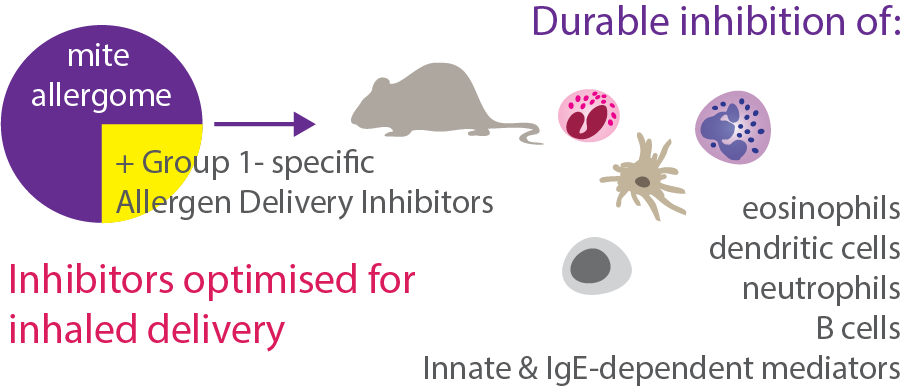 Compound 1Compound 2Target potency (Ki)4.5 nM1 nMLog D3.2-0.9Thermodynamic solubility84 µM>1.6 mMPermeability (Papp)6.2 x 10-6 cm s-1NDCell stability (L2 cells; macrophages)100; 100100;100Plasma stability (% remaining in 2 h)100 (rat); 100 (human)100 (rat); 100 (human)Plasma protein binding (rat; human, %)96; 99.661;63Oral bioavailability (rat, %)39 (fasted); 33.5 (fed)0.6 (fed)Cmax (5 mg/kg p.o. dose, rat)41 nM (free fraction; fasted)5 nM (free fraction; fasted)Volume of distribution (L/kg, rat p.o.)0.90.3Clearance (mL/min/kg, rat p.o.)27 (fasted)19 (fasted)Half-life (h, rat p.o.)2.1 (fasted), 2.9 (fed)0.3 (fed)Hepatocyte half-life (min)118 (rat); 181 (human) (rat);  (human)Hepatocyte intrinsic clearance (mL/min/kg)28.2 (rat); 11.7 (human)0 (rat); 0 (human)